ПРОЕКТ № 198СИТУАЦИОННЫЙ ПЛАННАЗВАНИЕ ПРОЕКТА Эскизный проект благоустройства пешеходных зон в городах Ленинградской области с населением от 40 до 15 тысяч человек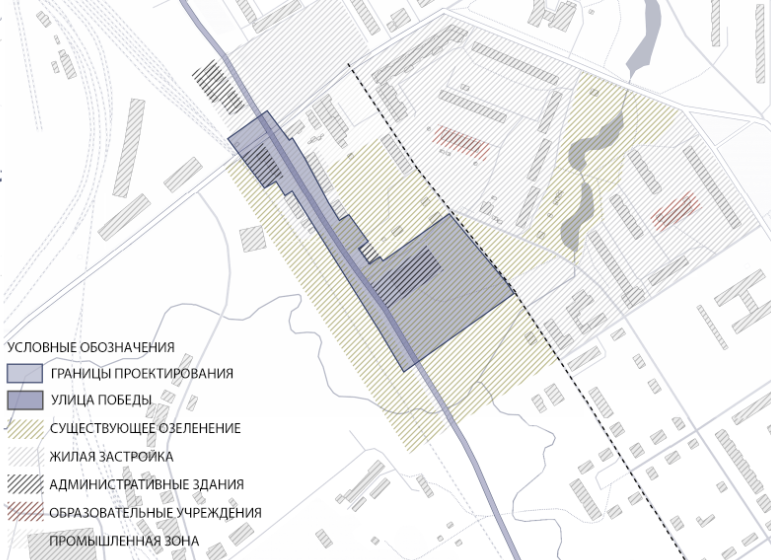 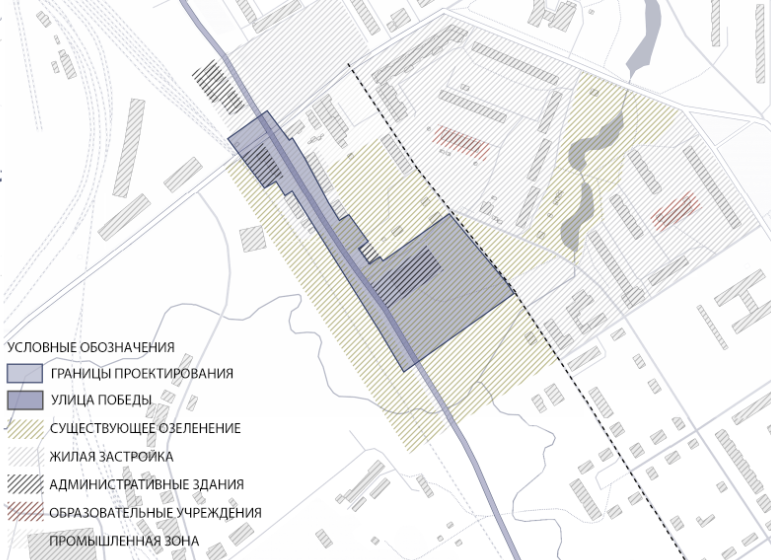 АДРЕС ПРОЕКТА Г. Светогорск, Улица победыПОЯСНИТЕЛЬНАЯ ЗАПИСКАФОТОФИКСАЦИЯ СУЩЕСТВУЮЩЕГО СОСТОЯНИЯУчасток проектирования расположен в городе Светогорске.Границы проектирования выбраны с учетом того что улица Победы является одной из основных артерий города. В данном проекте разработана часть улицы Победы (от городской Администрации до Дома культуры) и территория, прилегающая к Дому культуры, являющейся культурным центром.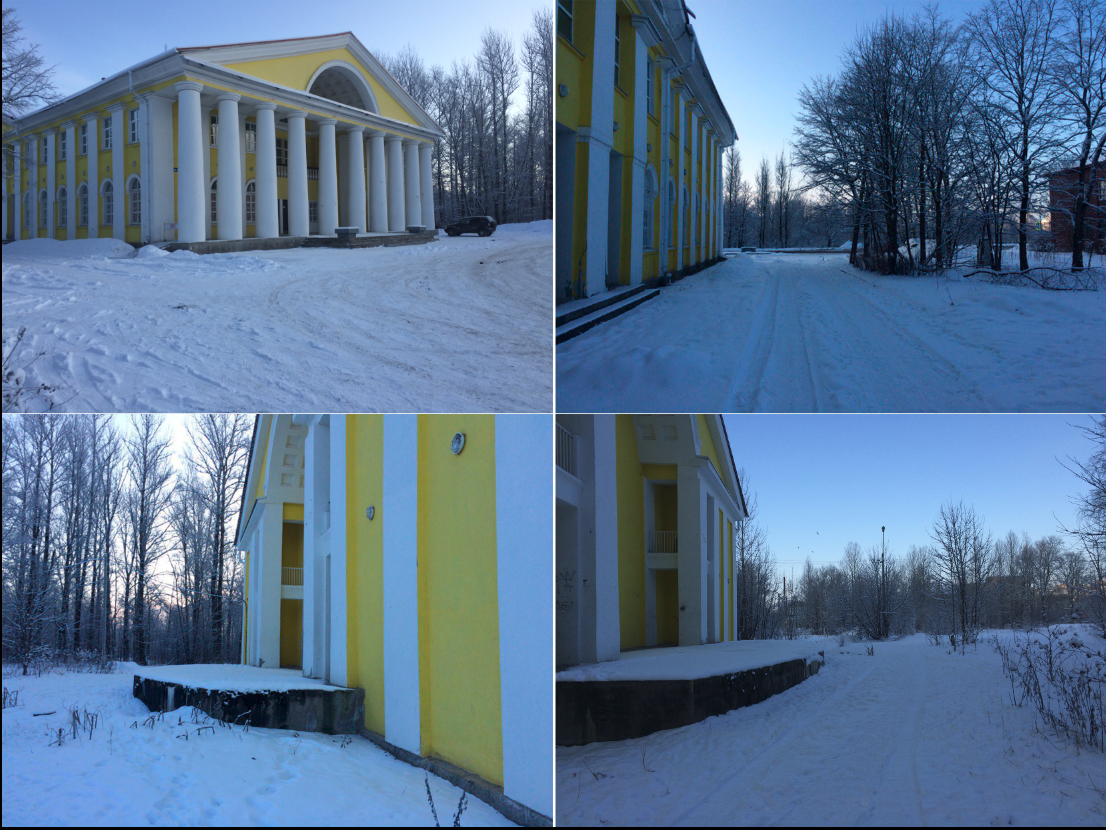 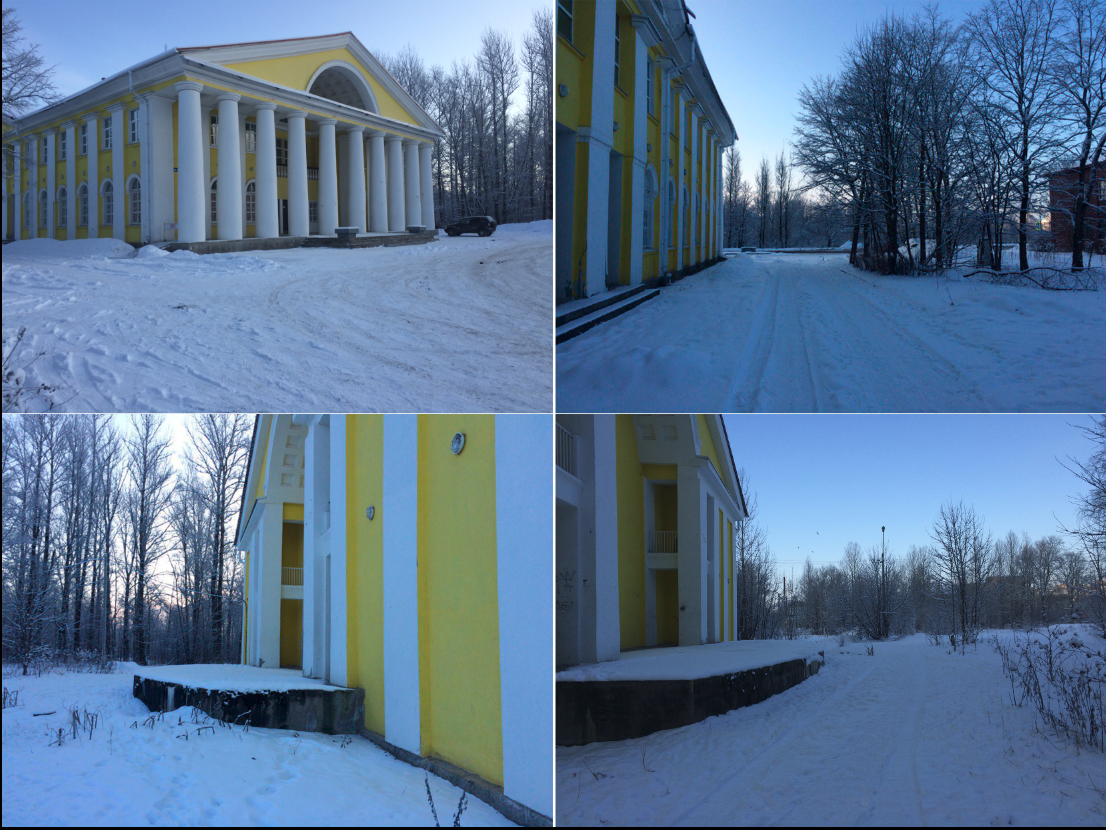 ПРОЕКТ № 198 ВАРИАНТ 1ПРОЕКТ № 198 ВАРИАНТ 1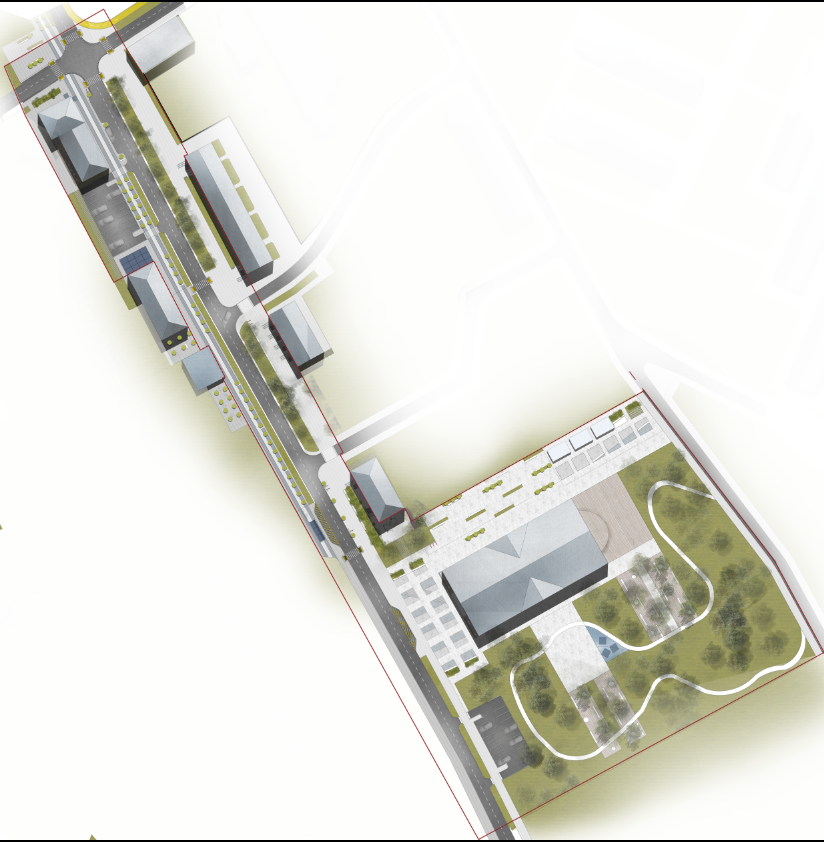 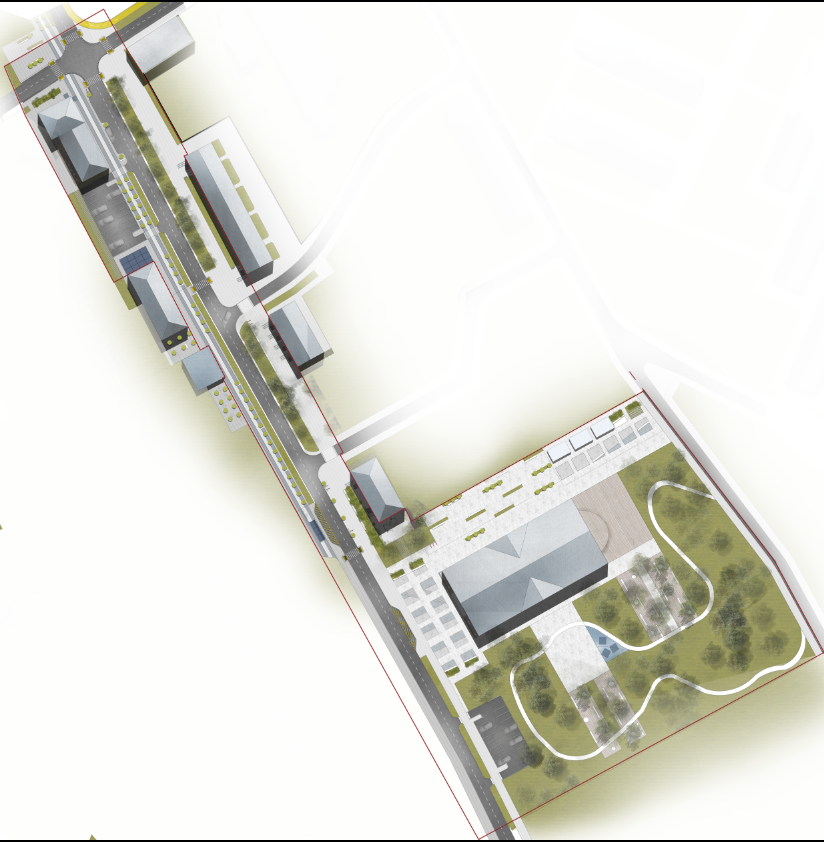 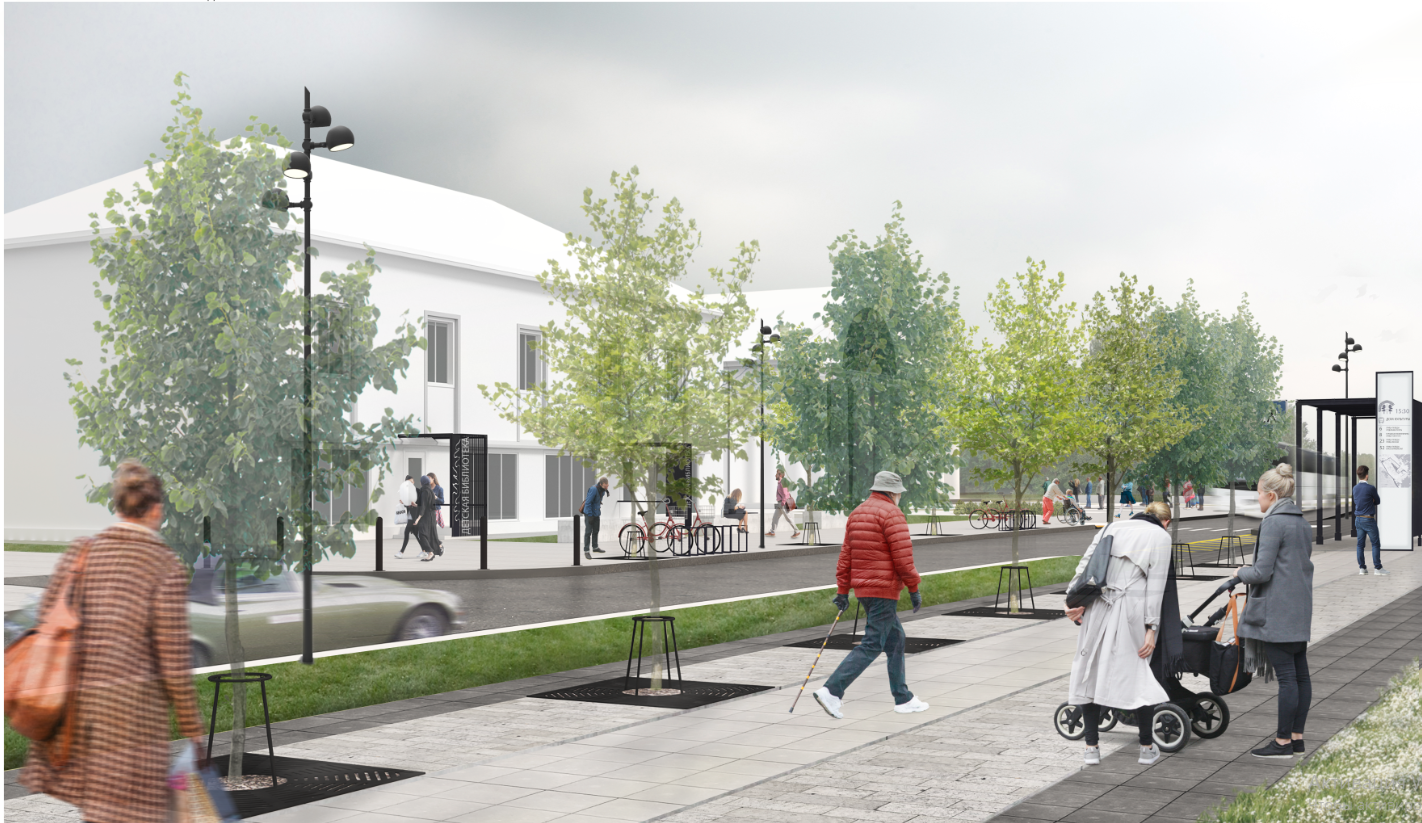 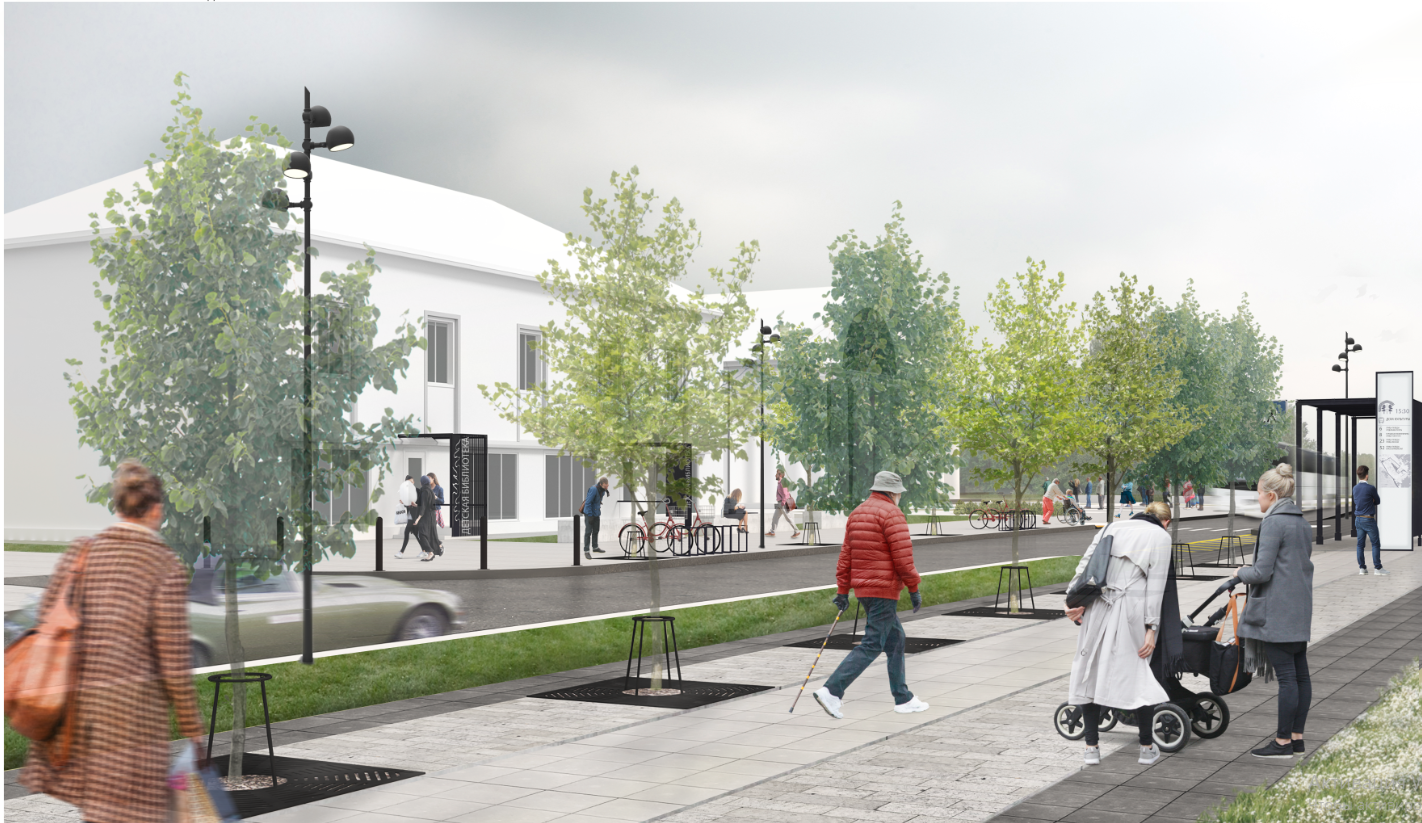 ПРОЕКТ № 198 ВАРИАНТ 2ПРОЕКТ № 198 ВАРИАНТ 2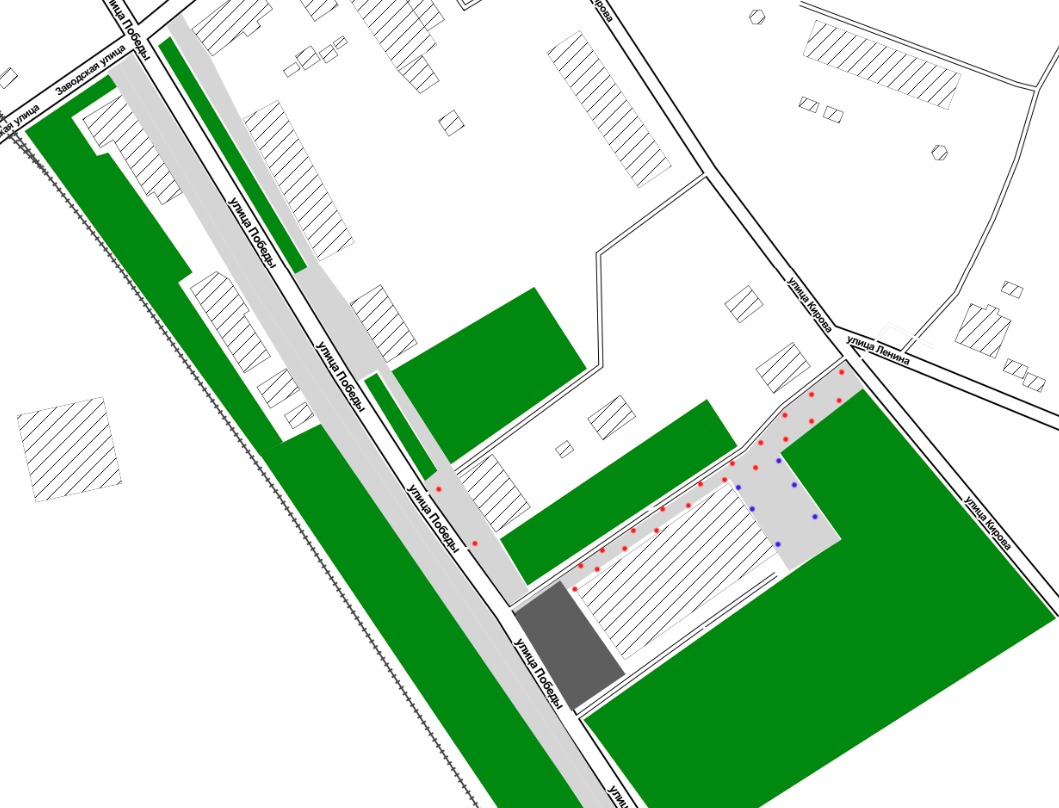 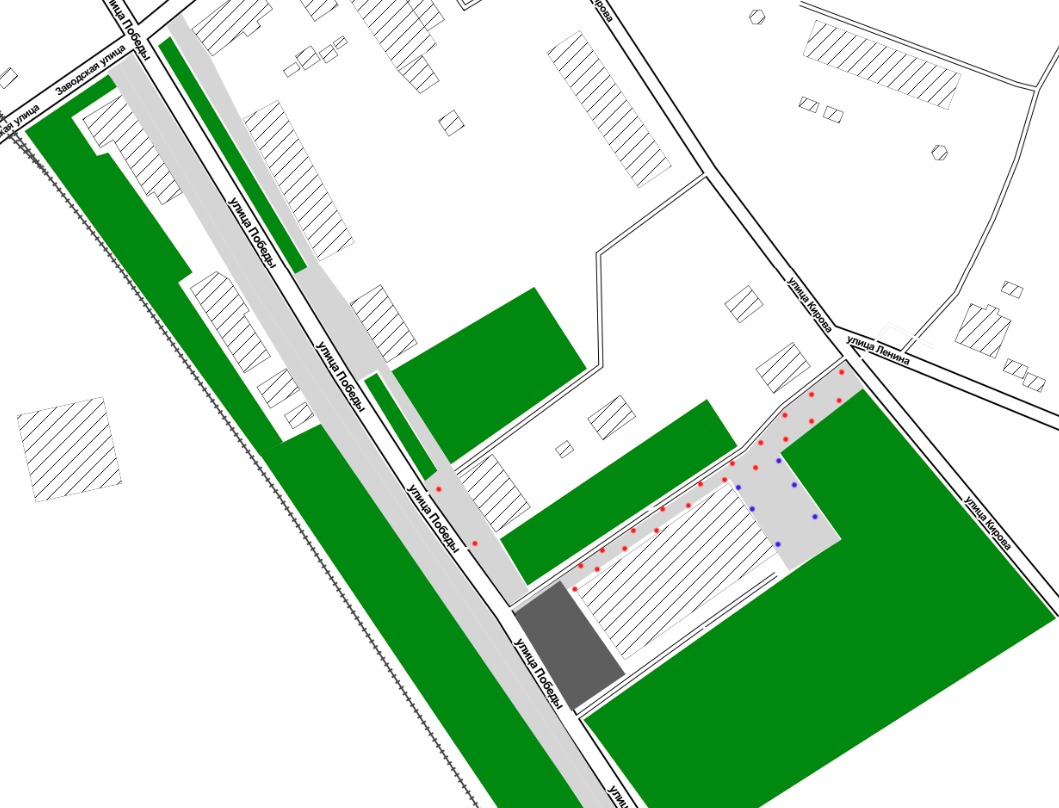 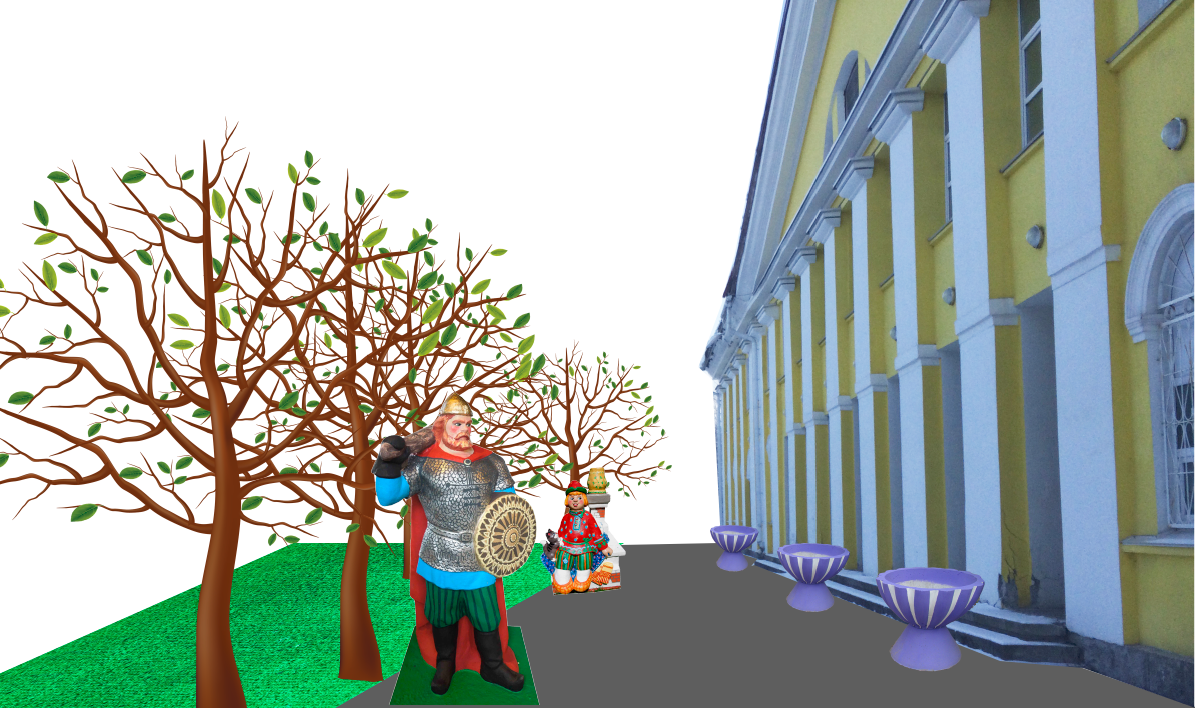 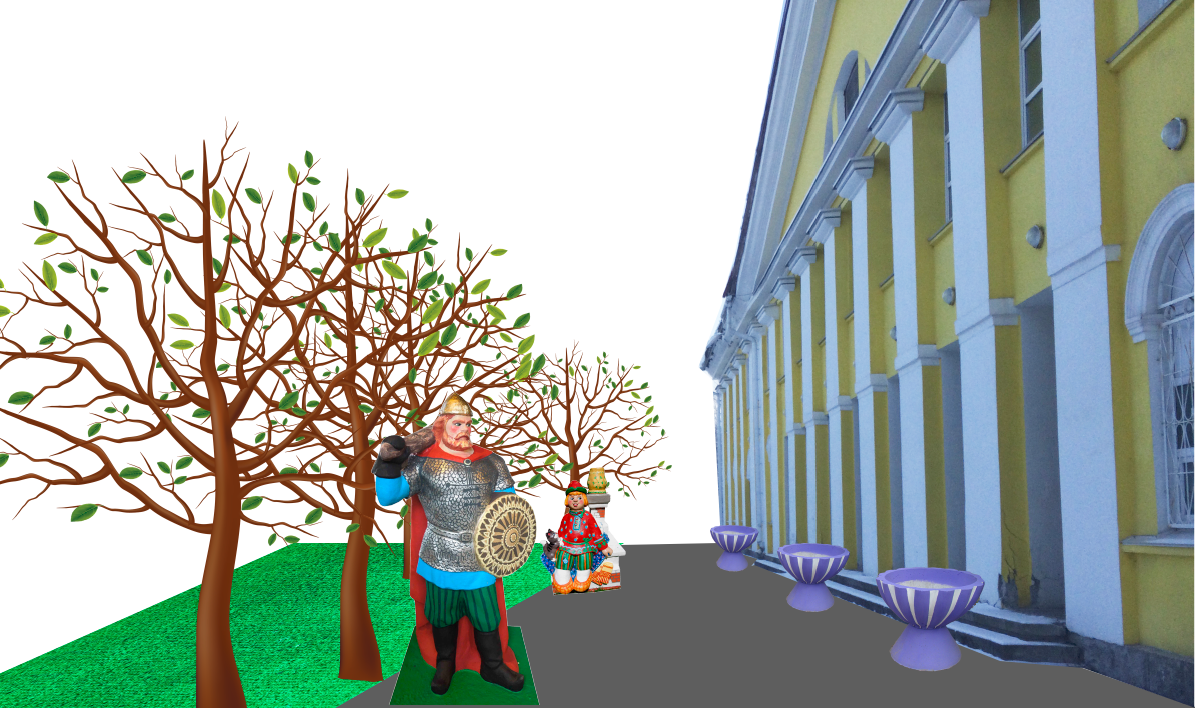 